BASES DE DONNÉES D’INFORMATION DE L’UPOVDocument établi par le Bureau de l’UnionAvertissement : le présent document ne représente pas les principes ou les orientations de l’UPOVRésumé	L’objet du présent document est de rendre compte des faits nouveaux concernant la base de données GENIE et de présenter des propositions tendant à modifier le système de codes UPOV.	Le présent document comprend deux sections.  La première, “Propositions tendant à modifier le système de codes UPOV et les codes UPOV”, expose les questions susceptibles de requérir une prise de décision de la part du TC.  La deuxième section, “Questions pour information”, est donnée à titre d’information à l’intention du TC mais ne requiert pas de décisions à ce stade.	Le TC est invité :	a)	à examiner une proposition de révision du document UPOV/INF/23 “Système de codes UPOV” visant à préciser le nombre maximal de caractères à utiliser dans l’élément ajouté aux codes UPOV, comme indiqué aux paragraphes 10 et 11 du présent document;	b)	à inviter le TWA et le TWV, à leurs sessions respectives de 2023, à examiner la proposition tendant à créer des groupes de variétés pour les codes UPOV pour Beta vulgaris L. ssp. vulgaris, comme indiqué au paragraphe 18 du présent document;	c)	à inviter le TWV, à sa session de 2023, à examiner la proposition tendant à créer des groupes de variétés pour les codes UPOV pour Brassica oleracea, comme indiqué au paragraphe 19 du présent document;	d)	à inviter le TWA et le TWV, à leurs sessions respectives de 2023, à examiner la possibilité de créer des groupes de variétés pour le code UPOV ZEAAA_MAY_MAY, comme indiqué au paragraphe 21;	e)	à examiner la proposition tendant à supprimer les codes UPOV HYLOC, HYLOC_COS, HYLOC_GUA, HYLOC_GUN, HYLOC_POL et HYLOC_UND, comme indiqué au paragraphe 27 du présent document;  et	f)	à examiner la proposition tendant à supprimer les codes UPOV CALAT_CRO, CALAT_LOE, CALAT_LRO, CALAT_ROS et CALAT_WAR, comme indiqué au paragraphe 30 du présent document.	Le TC est invité à noter :	a)	la création de 131 nouveaux codes UPOV en 2021 et l’inclusion d’un total de 9342 codes UPOV dans la base de données GENIE;	b)	que le TWV, à sa cinquante-sixième session, convient qu’il conviendrait d’utiliser des groupes de variétés en remplacement de noms botaniques intraspécifiques complexes, comme pour Beta vulgaris, Brassica oleracea et Cichorium intybus;	c)	l’invitation aux Pays-Bas à continuer d’élaborer la proposition tendant à créer des groupes de variétés pour Beta vulgaris, Brassica oleracea et Cichorium intybus, pour présentation à la cinquante-septième session du TWV;	d)	l’invitation du TWV au Bureau de l’Union à rédiger des propositions tendant à réviser les codes UPOV avec des informations ajoutées, conformément à l’approche consistant à utiliser des groupes de variétés pour les noms botaniques complexes;	e)	que le code UPOV CITRU_AUM sera modifié pour ajouter des informations afin de créer les groupes “1MA” pour les mandarines et “2OR” pour les oranges, comme indiqué au paragraphe 41;  et	f)	que, sur la base des conclusions auxquelles a abouti le TC, à sa cinquante-septième session, les codes UPOV BRASS_OLE_GA, BRASS_OLE_GB, CITRU_AUR, CITRU_CLE, CITRU_MRE, CITRU_CRE, CITRU_INT, CITRU_AUR, CITRU_DAV, CITRU_EXC, CITRU_KER, CITRU_BAL, CITRU_KAR, CITRU_BEN, ZEAAA_MAY_SAC, ZEAAA_MAY_EVE et ZEAAA_MAY_MIC seront supprimés le 1er janvier 2023, comme indiqué aux paragraphes 40, 42 et 43, et que les membres de l’Union ainsi que les fournisseurs de données à la base de données PLUTO seront informés des modifications à l’avance, par voie de circulaire.	Les questions relatives aux faits nouveaux concernant la base de données PLUTO des variétés végétales (base de données PLUTO) figurent dans le document TC/57/INF/3 “Base de données PLUTO des variétés végétales”.	Le présent document est structuré de la façon suivante :ANNEXE	Modifications des CODES UPOV pour BETA VULGARIS, BRASSICA OLERACEA, CITRUS et ZEA MAYS approuvées par le comité TECHNIque, à sa cinquante-septième SESSION	Les abréviations ci-après sont utilisées dans le présent document :CAJ :		Comité administratif et juridiqueGRIN :	Germplasm Resources Information Network	TC :		Comité technique	TWA :	Groupe de travail technique sur les plantes agricoles	TWC :		Groupe de travail technique sur les systèmes d’automatisation et les programmes d’ordinateur	TWF :	Groupe de travail technique sur les plantes fruitières	TWM :	Groupe de travail technique sur les méthodes et techniques d’essai	TWO :	Groupe de travail technique sur les plantes ornementales et les arbres forestiers	TWP :	Groupe(s) de travail technique(s)	TWV :	Groupe de travail technique sur les plantes potagèresPropositions tendant à modifier le système de codes UPOV et les codes UPOV (système de codes UPOV)	L’Introduction au système de codes UPOV (document UPOV/INF/23 “Système de codes UPOV”) a été adoptée par le Conseil le 21 septembre 2021 et est disponible sur le site Web de l’UPOV à l’adresse https://www.upov.int/genie/resources/pdfs/upov_code_system_fr.pdf (voir le paragraphe 32 du document C/55/12 “Résultats de l’examen des documents par correspondance”).Propositions de révision du document UPOV/INF/23 “Introduction au système de codes UPOV”Nombre maximal de caractères dans les éléments ajoutés aux codes UPOV	À sa cinquante-septième session, le TC a examiné une proposition tendant à préciser le nombre maximal de caractères à utiliser dans les éléments ajoutés aux codes UPOV, comme indiqué dans le document UPOV/INF/23 “Système de codes UPOV”, et convient de prier le Bureau de l’Union de rédiger une proposition à soumettre pour examen aux TWP et au TC, à leurs sessions de 2022 (voir le paragraphe 25 du document TC/57/25 “Compte rendu”).	À leurs sessions de 2022, le TWV, le TWA, le TWO, le TWF et le TWM ont examiné une proposition rédigée par le Bureau de l’Union et sont convenus de réviser le document UPOV/INF/23 “Introduction au système de codes UPOV” de la façon suivante (voir le paragraphe 7 du document TWV/56/22 “Compte rendu”;  le paragraphe 23 du document TWA/51/11 “Compte rendu”;  le paragraphe 22 du document TWO/54/6 “Compte rendu”;  le paragraphe 7 du document TWF/53/14 “Compte rendu”;  et le paragraphe 7 du document TWM/1/26 “Compte rendu”) (les éléments à supprimer sont surlignés et biffés;  les éléments à ajouter sont surlignés et soulignés) :“5	CODES UPOV : INFORMATIONS AJOUTÉES“5.1	Construction des éléments ajoutés“5.1.1.	Un élément peut être ajouté à un code UPOV, le cas échéant, pour apporter des informations sur le groupe de variétés, le type de variété ou la classe de dénomination.“L’élément ajouté au code UPOV est identifiable au moyen de la convention d’appellation suivante :“Un préfixe à un chiffre (de 1 à 9) identifie le nouvel élément ajouté.“Différents chiffres ou différentes lettres pourraient, le cas échéant, indiquer des catégories d’informations différentes.“L’élément ajouté devrait comprendre un maximum de six chiffres ou lettres au total (p. ex. ‘1AC2TG’)“Cet élément peut être ajouté à n’importe quel code UPOV, indépendamment du taxon végétal (genre, niveau de l’espèce ou de la sous-espèce).  Exemples :“Code UPOV pour le genre Abies : 		ABIES“Code UPOV avec élément ajouté : 	ABIES_1234 1AC2TG“Code UPOV pour l’espèce Abies sibirica : 	ABIES_SIB“Code UPOV avec élément ajouté : 	ABIES_SIB_1234 1AC2TG“Code UPOV pour les sous-espèces Abies sibirica subsp. Semenovii : 	ABIES_SIB_SEM“Code UPOV avec élément ajouté : 	ABIES_SIB_SEM_1234 1AC2TG”Correction des renvois au document UPOV/EXN/DEN	Les renvois au document UPOV/INF/12 “Notes explicatives sur les dénominations variétales en vertu de la Convention UPOV” devraient être corrigés et remplacés par UPOV/EXN/DEN aux paragraphes 4.2 et 4.3 du document UPOV/INF/23, de la façon suivante :“4.2	Hybrides intergénériques et interspécifiques4.2.6 Dans le cas des codes UPOV pour les genres ou espèces hybrides, le code UPOV ne distingue pas deux hybrides produits en utilisant les mêmes parents.  Un code UPOV est créé pour le premier hybride notifié à l’UPOV conformément à la procédure énoncée aux paragraphes 2.2.3 à 2.2.5 4.2.3 à 4.2.5.  Toutefois, si une demande ultérieure est reçue pour un hybride faisant intervenir le même genre ou la même espèce dans une combinaison différente, le nom botanique principal est modifié afin d’indiquer que le code UPOV s’applique à toutes les combinaisons faisant intervenir le même genre ou la même espèce”.“4.3	Introduction de nouveaux codes UPOV/Modification de codes UPOV existants“(d) En général, les modifications de codes UPOV existants ne sont pas apportées par suite de nouveaux éléments taxonomiques, à moins que ceux-ci ne résultent d’un changement dans le classement générique d’une espèce.  Les “Notes explicatives sur les dénominations variétales en vertu de la Convention UPOV” (document UPOV/INF/12 UPOV/EXN/DEN) contiennent les classes de dénominations variétales de l’UPOV;  en ce qui concerne les genres et les espèces qui ne figurent pas sur la liste des classes reproduite dans l’annexe I du document UPOV/INF/12 UPOV/EXN/DEN, la règle générale (“un genre/une classe”) est qu’un genre est considéré comme une classe (voir le document UPOV/INF/12 UPOV/EXN/DEN, section 2.5.2 4.5.2 et son annexe I).[…]”Propositions de modification des codes UPOVRemplacement de la nomenclature botanique complexe par des groupes de variétésRappel	À sa cinquante-septième session, le TC convient de modifier les codes UPOV pour Beta vulgaris, Brassica oleracea, Citrus et Zea mays, selon les termes reproduits dans l’annexe du présent document (voir les paragraphes 69 à 80 du document TC/57/25 “Compte rendu”).	À sa cinquante-sixième session, le TWV a assisté à des exposés intitulés “Utilisation des groupes de variétés dans le système UPOV pour Brassica oleracea et d’autres plantes potagères” et “Codes UPOV pour Cichorium intybus” présentés par un expert des Pays-Bas, dont on trouvera une copie dans les documents TWV/56/13 et TWV/56/15, respectivement (voir les paragraphes 26 à 30 du document TWV56/22 “Compte rendu”).	À sa cinquante-sixième session, le TWV convient que les groupes de variétés devraient être utilisés en remplacement des noms botaniques intraspécifiques complexes, comme pour B. vulgaris, B. oleracea et C. intybus.  Le TWV convient d’inviter les Pays-Bas à continuer d’élaborer la proposition tendant à créer des groupes de variétés pour B. vulgaris, B. oleracea et C. intybus, pour présentation à la cinquante-septième session du TWV.	À sa cinquante-sixième session, le TWV convient d’inviter le Bureau de l’Union à rédiger des propositions tendant à réviser les codes UPOV avec des informations ajoutées, conformément à l’approche consistant à utiliser des groupes de variétés pour les noms botaniques complexes, pour présentation à la cinquante-septième session du TWV.	À sa cinquante-sixième session, le TWV a rappelé que, à sa cinquante-quatrième session, il avait pris note qu’environ 1200 variétés portant le code UPOV CICHO_INT dans la base de données PLUTO ne pouvaient être rattachées avec certitude à un groupe de variétés.  Le TWV convient d’inviter les fournisseurs de données intégrées à la base de données PLUTO de mieux préciser l’appartenance des variétés à des groupes (chicorée “fourragère”, “industrielle”, “à feuilles” ou “endive”).Proposition	À la suite de la proposition du TWV tendant à remplacer les noms botaniques intraspécifiques complexes par des groupes de variétés, le TC pourrait envisager, à sa cinquante-septième session, une éventuelle révision de sa décision afin d’ajouter des informations aux codes UPOV pour Beta vulgaris, Brassica oleracea et Citrus et Zea mays.Codes UPOV pour Beta vulgaris	Il est proposé que le TC examine la possibilité d’inviter le TWA et le TWV, à leurs sessions en 2023, à examiner la proposition suivante, tendant à créer des groupes de variétés aux codes UPOV pour Beta vulgaris L. ssp. vulgaris, ainsi que la suppression éventuelle du code UPOV BETAA_VUL_GV afin d’éviter une situation où une variété ne pourrait être rattachée avec certitude à un groupe de variétés :Codes UPOV pour Brassica oleracea	Il est proposé que le TC envisage la possibilité d’inviter le TWV, à sa session de 2023, à examiner la proposition suivante, tendant à créer des groupes de variétés aux codes UPOV pour Brassica oleracea var. capitata L. :Codes UPOV pour Zea mays	À sa cinquante-septième session, le TC convient d’ajouter des informations au code UPOV ZEAAA_MAY_MAY afin d’établir des groupes de variétés, de la façon suivante :	Le TC pourrait examiner la possibilité d’inviter le TWA et le TWV, à leurs sessions de 2023, à envisager l’éventuelle création de groupes de variétés au code UPOV ZEAAA_MAY_MAY en remplacement de noms botaniques intraspécifiques, de la façon suivante :Propositions de modification examinées par le TWF et le TWO en 2022	La section ci-après présente les propositions de modification de codes UPOV examinées par le TWF et le TWO à leur session de 2022.	La nouvelle section 4.3 (d) de l’“Introduction au système de codes UPOV” dispose notamment ce qui suit :“Les modifications des codes UPOV seront traitées selon la même procédure que l’adoption de nouveaux codes UPOV […].  Toutefois, tous les membres de l’Union et les fournisseurs de données à la base de données sur les variétés végétales seront en outre tenus informés des modifications”.	Sur la base des conclusions du TC concernant les questions présentées dans les sections qui suivent, les membres de l’Union et les fournisseurs de données à la base de données PLUTO seront informés à l’avance, par voie de circulaire, des modifications et de la date de celles-ci.  Les fournisseurs de données à la base de données PLUTO seront priés d’utiliser les codes UPOV modifiés lorsqu’ils soumettront au Bureau de l’Union les données relatives à leurs variétés végétales.Codes UPOV pour Hylocereus	Le Bureau de l’Union a été informé du reclassement de certaines espèces Hylocereus en espèces du genre Selenicereus.	On trouvera ci-dessous les entrées actuellement intégrées dans la base de données GENIE pour certaines espèces Hylocereus, les taxons figurant dans le GRIN et le nombre d’entrées dans la base de données PLUTO :	À leurs sessions de 2022, le TWO et le TWF sont convenus des codes UPOV HYLOC, HYLOC_COS, HYLOC_GUA, HYLOC_GUN, HYLOC_POL et HYLOC_UND, tels qu’indiqués ci-dessous.  Les genres et espèces Hylocereus, H. costaricensis, H. guatemalensis, les hybrides entre H. guatemalensis et H. undatus, H. polyrhizus, et H. undatus seraient couverts en tant que synonymes de Selenicereus, S. guatemalensis, les hybrides entre S. guatemalensis et S. undatus, S. monacanthus, et S. undatus sous les nouveaux codes UPOV SELEN, SELEN_COS, SELEN_GUA, SELEN_GUN, SELEN_POL et SELEN_UND, respectivement, qui seraient créés par le Bureau de l’Union (voir le paragraphe 45 du document TWO/54/6 “Compte rendu”).Codes UPOV pour Calathea	Le Bureau de l’Union a été informé du reclassement de certaines espèces Calathea en espèces du genre Goeppertia.	On trouvera ci-dessous les entrées actuellement intégrées dans la base de données GENIE pour certaines espèces Calathea, les taxons figurant dans le GRIN et le nombre d’entrées dans la base de données PLUTO :	À sa session de 2022, le TWO convient de supprimer les codes UPOV CALAT_CRO, CALAT_LOE, CALAT_LRO, CALAT_ROS et CALAT_WAR, tels qu’indiqués ci-dessous.  Les espèces Calathea crocata, Calathea loeseneri, Calathea loeseneri, x Calathea roseopicta, Calathea roseopicta, et Calathea warscewiczii seraient couvertes en tant que synonymes de Goeppertia, Goeppertia, Goeppertia loeseneri × Goeppertia roseopicta, Goeppertia roseopicta, et Goeppertia warscewiczii sous les nouveaux codes UPOV GOEPP_CRO, GOEPP_LOE, GOEPP_LRO, GOEPP_ROS et GOEPP_WAR, respectivement, qui seraient créés par le Bureau de l’Union (voir le paragraphe 46 du document TWO/54/6 “Compte rendu” et le paragraphe 35 du document TWF/53/14 “Compte rendu”).	Le TC est invité :	a)	à examiner la proposition tendant à réviser le document UPOV/INF/23 “Système de codes UPOV” pour préciser le nombre maximal de caractères à utiliser dans l’élément ajouté aux codes UPOV, comme indiqué aux paragraphes 10 et 11 du présent document;	b)	à inviter le TWA et le TWV, à leurs sessions respectives de 2023, à examiner la proposition tendant à créer des groupes de variétés pour les codes UPOV pour Beta vulgaris L.ssp.vulgaris, comme indiqué au paragraphe 18 du présent document;	c)	à inviter le TWV, à sa session de 2023, à examiner la proposition tendant à créer des groupes de variétés pour les codes UPOV pour Brassica oleracea, comme indiqué au paragraphe 19 du présent document;	d)	à inviter le TWA et le TWV, à leurs sessions respectives de 2023, à examiner la possibilité de créer des groupes de variétés pour le code UPOV ZEAAA_MAY_MAY, comme indiqué au paragraphe 21 du présent document;	e)	à examiner la proposition tendant à supprimer les codes UPOV HYLOC, HYLOC_COS, HYLOC_GUA, HYLOC_GUN, HYLOC_POL et HYLOC_UND, comme indiqué au paragraphe 27 du présent document;  et	f)	à examiner la proposition tendant à supprimer les codes UPOV CALAT_CRO, CALAT_LOE, CALAT_LRO, CALAT_ROS et CALAT_WAR, comme indiqué au paragraphe 30 du présent document.Questions pour informationBase de données GENIEContexte	La base de données GENIE (http://www.upov.int/genie/fr/) a été élaborée pour fournir des informations en ligne sur l’état de la protection, la coopération en matière d’examen, l’expérience en matière d’examen DHS et l’existence de principes directeurs de l’UPOV pour différents genres et espèces (de l’anglais GENera et specIEs, d’où le nom de GENIE).  La base de données GENIE est utilisée pour la rédaction des documents du Conseil et du TC relatifs à ces informations.	La base de données GENIE contient la liste des codes UPOV ainsi que des informations sur les noms botaniques principaux et les autres noms botaniques et noms communs des taxons végétaux.Faits nouveaux concernant les codes UPOV	En 2021, 131 nouveaux codes UPOV ont été créés.  Le nombre total de codes UPOV figurant dans la base de données GENIE était de 9342 au 31 décembre 2021.* 	Y compris les modifications des codes UPOV résultant de la modification de l’“Introduction au système de codes UPOV” concernant les hybrides (voir le document TC/49/6).Vérifications par les TWP	La section 3.3 de l’“Introduction au système de codes UPOV” dispose notamment ce qui suit :“Les modifications des codes UPOV seront traitées selon la même procédure que l’adoption de nouveaux codes UPOV […].  Toutefois, tous les membres de l’Union et les fournisseurs de données à la base de données sur les variétés végétales seront en outre tenus informés des modifications”.	Conformément à la procédure prévue à la section 3.3 de l’Introduction au système de codes UPOV, le Bureau de l’Union a établi des tableaux des ajouts et des modifications apportés aux codes UPOV, pour vérification par les services compétents à l’intention de chacune des sessions des TWP en 2022.	Les experts du Groupe de travail technique sur les plantes potagères (TWV), du Groupe de travail technique sur les plantes ornementales et les arbres forestiers (TWO), du Groupe de travail technique sur les plantes agricoles (TWA) et du Groupe de travail technique sur les plantes fruitières (TWF) ont été invités à vérifier les modifications, les nouveaux codes UPOV ou les nouvelles informations et les codes UPOV utilisés pour la première fois dans la base de données PLUTO, figurant dans l’annexe IV du document TWP/6/4 “Bases de données d’information de l’UPOV”, et à soumettre leurs observations au Bureau de l’Union avant le 31 décembre 2022.Propositions de modification des codes UPOVRemplacement de la nomenclature botanique complexe par des groupes de variétés	La nouvelle section 4.3 (d) de l’“Introduction au système de codes UPOV” dispose notamment ce qui suit :“Les modifications des codes UPOV seront traitées selon la même procédure que l’adoption de nouveaux codes UPOV […].  Toutefois, tous les membres de l’Union et les fournisseurs de données à la base de données sur les variétés végétales seront en outre tenus informés des modifications”.	Sur la base des conclusions du TC concernant les questions présentées dans les sections qui suivent, les membres de l’Union et les fournisseurs de données à la base de données PLUTO seront informés à l’avance, par voie de circulaire, des modifications et de la date de celles-ci.  Les fournisseurs de données à la base de données PLUTO seront priés d’utiliser les codes UPOV modifiés lorsqu’ils soumettront au Bureau de l’Union les données relatives à leurs variétés végétales.Codes UPOV pour Brassica oleracea	Sur la base des conclusions du TC, les codes UPOV BRASS_OLE_GA et BRASS_OLE_GB seront supprimés le 1er janvier 2023.Codes UPOV pour Citrus	Sur la base des conclusions du TC, le code UPOV CITRU_AUM sera modifié pour ajouter des informations afin de créer les groupes “1MA” pour les mandarines et “2OR” pour les oranges le 1er janvier 2023, tel qu’indiqué ci-dessous.	Les codes UPOV CITRU_CLE, CITRU_MRE, CITRU_CRE, CITRU_INT, CITRU_AUR, CITRU_DAV, CITRU_EXC, CITRU_KER, CITRU_BAL et CITRU_KAR et CITRU_BEN seront supprimés à ladite date.Codes UPOV pour Zea mays	Sur la base des conclusions du TC, les codes UPOV ZEAAA_MAY_SAC, ZEAAA_MAY_EVE et ZEAAA_MAY_MIC seront supprimés le 1er janvier 2023.	Le TC est invité :	a)	à prendre note de la création de 131 nouveaux codes UPOV en 2021 et de l’inclusion d’un total de 9342 codes UPOV dans la base de données GENIE;	b)	à prendre note que le TWV, à sa cinquante-sixième session, convient que les groupes de variétés devraient être utilisés en remplacement des noms botaniques intraspécifiques complexes, comme pour Beta vulgaris, Brassica oleracea et Cichorium intybus;	c)	à prendre note de l’invitation aux Pays-Bas à continuer d’élaborer la proposition tendant à créer des groupes de variétés pour Beta vulgaris, Brassica oleracea et Cichorium intybus, pour présentation à la cinquante-septième session du TWV;	d)	à prendre note de l’invitation du TWV au Bureau de l’Union à rédiger des propositions tendant à réviser les codes UPOV avec des informations ajoutées, conformément à l’approche consistant à utiliser des groupes de variétés pour les noms botaniques complexes;	e)	à prendre note que le code UPOV CITRU_AUM sera modifié pour ajouter des informations afin de créer les groupes “1MA” pour les mandarines et “2OR” pour les oranges, comme indiqué au paragraphe 41;  et	f)	à prendre note que, sur la base des conclusions auxquelles a abouti le TC, à sa cinquante-septième session, les codes UPOV BRASS_OLE_GA, BRASS_OLE_GB, CITRU_AUR, CITRU_CLE, CITRU_MRE, CITRU_CRE, CITRU_INT, CITRU_AUR, CITRU_DAV, CITRU_EXC, CITRU_KER, CITRU_BAL, CITRU_KAR, CITRU_BEN, ZEAAA_MAY_SAC, ZEAAA_MAY_EVE et ZEAAA_MAY_MIC seront supprimés le 1er janvier 2023, comme indiqué aux paragraphes 40, 42 et 43, et que les membres de l’Union ainsi que les fournisseurs de données à la base de données PLUTO seront informés des modifications à l’avance, par voie de circulaire.[L’annexe suit]MODIFICATIONS DES CODES UPOV POUR BETA VULGARIS, BRASSICA OLERACEA, CITRUS ET ZEA MAYS APPROUVÉES PAR LE COMITÉ TECHNIQUE, À SA CINQUANTE-SEPTIÈME SESSION	À sa cinquante-septième session, le TC convient des modifications suivantes aux codes UPOV (voir les paragraphes 69 à 80 du document TC/57/25 “Compte rendu”).	Le TC prend note que les membres de l’Union ainsi que les fournisseurs de données à la base de données PLUTO seront informés des modifications des codes UPOV et de la date des modifications à l’avance, par voie de circulaire.Codes UPOV pour Beta vulgaris	À sa cinquante-septième session, le TC convient de modifier les codes UPOV pour Beta vulgaris L. subsp. vulgaris, qui figurent dans l’appendice I de la présente annexe.	Le TC convient d’ajouter des informations aux codes UPOV pour Beta vulgaris L. subsp. vulgaris afin de créer les groupes suivants :i)	Groupe de la betterave fourragère : Classe 2.1 (“21FB”),ii)	Groupe de la betterave à sucre : Classe 2.1 (“21SB”),iii)	Groupe de la betterave : Classe 2.2 (“22BR”),iv)	Groupe de la betterave à feuilles : Classe 2.2 (“22LB”).	Le TC accepte que les informations sur les classes de dénomination qui figurent dans le document UPOV/EXN/DEN “Notes explicatives sur les dénominations variétales en vertu de la Convention UPOV” soient mises à jour de la façon suivante :Codes UPOV pour Brassica oleracea	À sa cinquante-septième session, le TC convient de modifier les noms botaniques pour Brassica oleracea conformément au GRIN et de modifier en conséquence les codes UPOV concernant les groupes, comme indiqué à l’appendice II de la présente annexe.	Le TC convient d’ajouter des informations au code UPOV pour Brassica oleracea L. var. capitata L.(BRASS_OLE_GC) afin de créer des groupes ou types de variétés pour le chou blanc et le chou rouge, de la façon suivante :i)	Chou blanc : 1W (p. ex. BRASS_OLE_GC_1W)ii)	Chou rouge : 2R (p. ex. BRASS_OLE_GC_2R)Codes UPOV pour Citrus	À sa cinquante-septième session, le TC convient d’ajouter des informations au code UPOV CITRU_AUM afin de créer les groupes “1MA” pour les mandarines;  et “2OR” pour les oranges.	Le TC convient de modifier le code UPOV CITRU_AUM, à la suite du reclassement de Citrus clementina hort. ex Tanaka (code UPOV : CITRU_CLE) en tant que synonyme de Citrus aurantium L. (code UPOV : CITRU_AUM), comme indiqué à l’appendice III de la présente annexe.	Le TC accepte la proposition du TWF portant sur la révision partielle des principes directeurs d’examen de Citrus afin de faire passer les espèces obsolètes de la case “noms botaniques principaux” à la case “autres noms botaniques”.Codes UPOV ZEAAA_MAY_SAC, ZEAAA_MAY_EVE et ZEAAA_MAY_MIC	À sa cinquante-septième session, le TC convient de supprimer les codes UPOV ZEAAA_MAY_SAC, ZEAAA_MAY_EVE et ZEAAA_MAY_MIC, qui seront couverts par le code UPOV ZEAAA_MAY_MAY, comme indiqué à l’appendice IV de la présente annexe.	Le TC convient d’ajouter des informations sur les types ou groupes de variétés au code UPOV ZEAAA_MAY_MAY afin de créer les types ou groupes de variétés suivants :i)	Maïs : “1MA”,ii)	Maïs sucré : “2SW”,iii)	Popcorn : “3PO”.[L’appendice I suit]MODIFICATIONS DES CODES UPOV POUR beta vulgaris subsp. vulgarisApprouvées par le Comité technique, à sa cinquante-septième session[L’appendice II suit]MODIFICATIONS DES CODES UPOV POUR BRASSICA OLERACEAApprouvées par le Comité technique, à sa cinquante-septième session[L’appendice III suit]MODIFICATIONS DES codes UPOV POUR citrusApprouvées par le Comité technique, à sa cinquante-septième session[L’appendice IV suit] MODIFICATIONS DES codes UPOV POUR citrusApprouvées par le Comité technique, à sa cinquante-septième session[Fin de l’appendice IV et du document]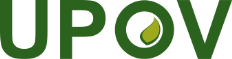 FUnion internationale pour la protection des obtentions végétalesComité techniqueCinquante-huitième session
Genève, 24 et 25 octobre 2022TC/58/10Original : anglaisDate : 12 octobre 2022Classe de dénominationNoms botaniquesCode UPOV actuelCodes UPOV avec des informations ajoutéesCode UPOV proposé avec des informations sur les groupesClasse 2.1Beta vulgaris L. subsp. vulgaris (groupe de la betterave fourragère)(synonyme de Beta vulgaris L. subsp. vulgaris var. alba DC.)BETAA_VUL_GVABETAA_VUL_VUL _21FBBETAA_VUL_GVAClasse 2.1Beta vulgaris L. subsp. vulgaris (groupe de la betterave à sucre)(synonyme de Beta vulgaris L. subsp. vulgaris var. saccharifera Alef.)BETAA_VUL_GVSBETAA_VUL_VUL_21SBBETAA_VUL_GVSClasse 2.2Beta vulgaris L. subsp. vulgaris (groupe de la betterave rouge)(synonyme de Beta vulgaris L. subsp. vulgaris var. conditiva Alef.)BETAA_VUL_GVCBETAA_VUL_VUL_22BRBETAA_VUL_GVCClasse 2.2Beta vulgaris L. subsp. vulgaris (groupe de la betterave à feuilles)(synonyme de Beta vulgaris L. subsp. vulgaris var. flavescens DC.f.crispa)BETAA_VUL_GVFBETAA_VUL_VUL_22LBBETAA_VUL_GVFClasse 2.3Beta autres que les classes 2.1 et 2.2.BETAA;  BETAA_VUL;  BETAA_VUL_GVBETAA;BETAA_VUL;Noms botaniquesCode UPOV actuelCodes UPOV avec des informations ajoutéesCode UPOV proposé avec des informations sur les groupesBrassica oleracea L. var. capitata L. (groupes du chou blanc)(synonyme de Brassica oleracea L. f. alba DC.)BRASS_OLE_GCABRASS_OLE_GC_1WBRASS_OLE_GCABrassica oleracea L. var. capitata L. (groupe du chou rouge)(synonyme de Brassica oleracea L. var. rubra L.)BRASS_OLE_GCRBRASS_OLE_GC_2RBRASS_OLE_GCRNom botanique principalAutre(s) nom(s) botanique(s)Groupes de variétésCode UPOV avec des informations ajoutéesZea mays L.subsp.maysZea mays var. ceratina L.;Zea mays var. indentata (Sturtev.) L.H.Bailey;Zea mays var. indurata (Sturtev.) L.H.Bailey;Zea mays var. saccharata (Sturtev.) L.H.Bailey;Zea mays L. saccharata Koern.;Zea mays L. var. everta (Praecox) Sturt.;Zea mays L. convar. microsperma Koern.Maïs : “1MA”ZEAAA_MAY_MAY_1MAZea mays L.subsp.maysZea mays var. ceratina L.;Zea mays var. indentata (Sturtev.) L.H.Bailey;Zea mays var. indurata (Sturtev.) L.H.Bailey;Zea mays var. saccharata (Sturtev.) L.H.Bailey;Zea mays L. saccharata Koern.;Zea mays L. var. everta (Praecox) Sturt.;Zea mays L. convar. microsperma Koern.Maïs sucré : “2SW”ZEAAA_MAY_MAY_1SWZea mays L.subsp.maysZea mays var. ceratina L.;Zea mays var. indentata (Sturtev.) L.H.Bailey;Zea mays var. indurata (Sturtev.) L.H.Bailey;Zea mays var. saccharata (Sturtev.) L.H.Bailey;Zea mays L. saccharata Koern.;Zea mays L. var. everta (Praecox) Sturt.;Zea mays L. convar. microsperma Koern.Popcorn : “3PO”ZEAAA_MAY_MAY_3PONom botanique principalAutre(s) nom(s) botanique(s)Groupes de variétésCode UPOV proposé avec des informations sur les groupesZea mays L.subsp.maysZea mays var. ceratina L.;Zea mays var. indentata (Sturtev.) L. H. Bailey;Zea mays var. indurata (Sturtev.) L. H. Bailey;Zea mays var. saccharata (Sturtev.) L. H. Bailey;Zea mays L. saccharata Koern.;Zea mays L. var. everta (Praecox) Sturt.;Zea mays L. convar. microsperma Koern.Maïs : “1MA”ZEAAA_MAY_GMAZea mays L.subsp.maysZea mays var. ceratina L.;Zea mays var. indentata (Sturtev.) L. H. Bailey;Zea mays var. indurata (Sturtev.) L. H. Bailey;Zea mays var. saccharata (Sturtev.) L. H. Bailey;Zea mays L. saccharata Koern.;Zea mays L. var. everta (Praecox) Sturt.;Zea mays L. convar. microsperma Koern.Maïs sucré : “2SW”ZEAAA_MAY_GSWZea mays L.subsp.maysZea mays var. ceratina L.;Zea mays var. indentata (Sturtev.) L. H. Bailey;Zea mays var. indurata (Sturtev.) L. H. Bailey;Zea mays var. saccharata (Sturtev.) L. H. Bailey;Zea mays L. saccharata Koern.;Zea mays L. var. everta (Praecox) Sturt.;Zea mays L. convar. microsperma Koern.Popcorn : “3PO”ZEAAA_MAY_GPOCode UPOVNom botanique principal dans GENIENom(s) botanique(s)dans le GRINNom(s) commun(s)dans GENIENombre d’entrées dans PLUTOHYLOCHylocereus (A.Berger) Britton & Roses.o.0HYLOC_COSHylocereus costaricensis (F. A. C. Weber) Britton & Roses.o.0HYLOC_GUAHylocereus guatemalensis (Eichlam) Britton & Roses.o.0HYLOC_GUNHybrides entre Hylocereus guatemalensis (Eichlam) Britton & Rose et Hylocereus undatus (Haw.) Britton & Roses.o.1HYLOC_POLHylocereus polyrhizus (F. A. C. Weber) Britton & Roses.o.pitahaya0HYLOC_UNDHylocereus undatus (Haw.) Britton & RoseCereus undatus Hawpitahaya rouge;  pitaya;  fruit du dragon23Entrée actuelleEntrée actuelleEntrée actuellePropositionPropositionPropositionCode UPOVNom botanique principalAutre(s) nom(s) botanique(s)Code UPOVNom botanique principalAutre(s) nom(s) botanique(s)HYLOCHylocereus (A. Berger) Britton & Roses.o.SELENSelenicereus (A. Berger) Britton & RoseHylocereus (A. Berger) Britton & RoseHYLOC_COSHylocereus costaricensis (F. A. C. Weber) Britton & Roses.o.SELEN_COSSelenicereus costaricensis (F. A. C. Weber) S. Arias et N. KorotkovaHylocereus costaricensis (F. A. C. Weber) Britton & RoseHYLOC_GUAHylocereus guatemalensis (Eichlam) Britton & Roses.o.SELEN_GUASelenicereus guatemalensis (Eichlam ex Weing.) D. R. HuntHylocereus guatemalensis (Eichlam) Britton & RoseHYLOC_GUNHybrides entre Hylocereus guatemalensis (Eichlam) Britton & Rose et Hylocereus undatus (Haw.) Britton & Roses.o.SELEN_GUNHybrides entre Selenicereus guatemalensis (Eichlam) Britton & Rose et Selenicereus undatus (Haw.) Britton & RoseHybrides entre Hylocereus guatemalensis (Eichlam) Britton & Rose et Hylocereus undatus (Haw.) Britton & RoseHYLOC_POLHylocereus polyrhizus (F. A. C. Weber) Britton & Roses.o.SELEN_POLSelenicereus monacanthus (Lem.) D. R. HuntHylocereus polyrhizus (F. A. C. Weber) Britton & RoseHYLOC_UNDHylocereus undatus (Haw.) Britton & RoseCereus undatus Haw.SELEN_UNDSelenicereus undatus (Haw.) D. R. HuntCereus undatus Haw.Code UPOVNom botanique principal dans GENIENom(s) botanique(s)dans le GRINNom(s) commun(s)dans GENIENombre d’entrées dans PLUTOCALATCalathea G. F. W. Mey.s.o.s.o.65CALAT_CROCalathea crocata E. Morren & Joriss.Goeppertia crocata (É. Morren & Joriss.) Borchs. & S. Suárezs.o.8CALAT_ECUCalathea ecuadoriana H. A. Kenn.s.o.s.o.1CALAT_LIECalathea lietzei E. Morrens.o.s.o.7CALAT_LOECalathea loeseneri J. F. Macbr.s.o.s.o.0CALAT_LROCalathea loeseneri J. F. Macbr. X Calathea roseopicta (Linden) Regels.o.s.o.5CALAT_ROSCalathea roseopicta (Linden) RegelGoeppertia roseopicta (Linden) Borchs. & S. Suarezs.o.22CALAT_WARCalathea warscewiczii (Klotzsch) Körn.Calathea warscewiczii (Mathieu ex Planch.) Körn.s.o.3Entrée actuelleEntrée actuelleEntrée actuellePropositionPropositionPropositionCode UPOVNom botanique principalAutre(s) nom(s) botanique(s)Code UPOVNom botanique principalAutre(s) nom(s) botanique(s)CALAT_CROCalathea crocata E. Morren & Joriss.Goeppertia crocata (É. Morren & Joriss.) Borchs.  & S. SuárezGOEPP_CROGoeppertia crocata (É. Morren & Joriss.) Borchs.  & S. SuárezCalathea crocata É. Morren & Joriss.CALAT_LOECalathea loeseneri J. F. Macbr.s.o.GOEPP_LOEGoeppertia loeseneri (J. F. Macbr.) Borchs. & S. SuárezCalathea loeseneri J. F. Macbr.CALAT_LROCalathea loeseneri J. F. Macbr. X Calathea roseopicta (Linden) Regels.o.GOEPP_LROGoeppertia loeseneri (J. F. Macbr.) Borchs. & S. Suárez × Goeppertia roseopicta (Linden) Borchs. & S. Suárezs.o.CALAT_ROSCalathea roseopicta (Linden) RegelGoeppertia roseopicta (Linden) Borchs. & S. SuarezGOEPP_ROSGoeppertia roseopicta (Linden) Borchs. & S. SuárezCalathea roseopicta (Linden) RegelCALAT_WARCalathea warscewiczii (Klotzsch) Körn.Calathea warscewiczii (Mathieu ex Planch.) Körn.GOEPP_WARGoeppertia warscewiczii (L. Mathieu ex Planch.) Borchs. & S. SuárezCalathea warscewiczii (L. Mathieu ex Planch.) Planch.& LindenAnnée Année Année Année Année Année Année Année Année Année Année 20112012201320142015201620172018201920202021Nouveaux codes UPOV173212209577188173440242243177131Modifications12547*3711161534435Total des codes UPOV6 8517 0617 2517 8087 9928 1498 5898 8449 0779 2139 342Entrée actuelleEntrée actuelleEntrée actuelleEntrée actuelleEntrée actuelleNouvelle entréeNouvelle entréeNouvelle entréeEntrées dans PLUTOTGCode UPOVNom botanique principalAutre(s) nom(s) botanique(s)Code UPOVNom botanique principalAutre(s) nom(s) botanique(s)10TG/202CITRU_AUMCitrus aurantium L.s.o.CITRU_AUM_1MACITRU_AUM_2ORCitrus ×aurantium L.Citrus amara Link;  Citrus bigarradia Loisel.;  Citrus intermedia hort. ex Tanaka;  Citrus taitensis Risso;  Citrus vulgaris Risso;  Citrus × aurantium subsp. aurantium L.;  Citrus × aurantium subsp. jambiri Engl.;  Citrus × aurantium subsp. keonla Engl.;  Citrus × aurantium subsp. suntara Engl.;  Citrus × aurantium var. aurantium L.;  Citrus × aurantium var. citrina Lush.;  Citrus × bigarradia var. volkameriana Risso;  Citrus × clementina hort. ex Tanaka;  Citrus × crenatifolia Lush.;  Citrus reticulata × C. maxima	115TG/201CITRU_CLECitrus clementina hort. ex Tanakas.o.CITRU_AUM_1MACITRU_AUM_2ORCitrus ×aurantium L.Citrus amara Link;  Citrus bigarradia Loisel.;  Citrus intermedia hort. ex Tanaka;  Citrus taitensis Risso;  Citrus vulgaris Risso;  Citrus × aurantium subsp. aurantium L.;  Citrus × aurantium subsp. jambiri Engl.;  Citrus × aurantium subsp. keonla Engl.;  Citrus × aurantium subsp. suntara Engl.;  Citrus × aurantium var. aurantium L.;  Citrus × aurantium var. citrina Lush.;  Citrus × bigarradia var. volkameriana Risso;  Citrus × clementina hort. ex Tanaka;  Citrus × crenatifolia Lush.;  Citrus reticulata × C. maxima	1/CITRU_MRECitrus maxima X Citrus reticulatas.o.CITRU_AUM_1MACITRU_AUM_2ORCitrus ×aurantium L.Citrus amara Link;  Citrus bigarradia Loisel.;  Citrus intermedia hort. ex Tanaka;  Citrus taitensis Risso;  Citrus vulgaris Risso;  Citrus × aurantium subsp. aurantium L.;  Citrus × aurantium subsp. jambiri Engl.;  Citrus × aurantium subsp. keonla Engl.;  Citrus × aurantium subsp. suntara Engl.;  Citrus × aurantium var. aurantium L.;  Citrus × aurantium var. citrina Lush.;  Citrus × bigarradia var. volkameriana Risso;  Citrus × clementina hort. ex Tanaka;  Citrus × crenatifolia Lush.;  Citrus reticulata × C. maxima	0TG/201CITRU_CRECitrus crenatifolia Lush.s.o.CITRU_AUM_1MACITRU_AUM_2ORCitrus ×aurantium L.Citrus amara Link;  Citrus bigarradia Loisel.;  Citrus intermedia hort. ex Tanaka;  Citrus taitensis Risso;  Citrus vulgaris Risso;  Citrus × aurantium subsp. aurantium L.;  Citrus × aurantium subsp. jambiri Engl.;  Citrus × aurantium subsp. keonla Engl.;  Citrus × aurantium subsp. suntara Engl.;  Citrus × aurantium var. aurantium L.;  Citrus × aurantium var. citrina Lush.;  Citrus × bigarradia var. volkameriana Risso;  Citrus × clementina hort. ex Tanaka;  Citrus × crenatifolia Lush.;  Citrus reticulata × C. maxima	0TG/204CITRU_INTCitrus intermedia hort. ex Tanakas.o.CITRU_AUM_1MACITRU_AUM_2ORCitrus ×aurantium L.Citrus amara Link;  Citrus bigarradia Loisel.;  Citrus intermedia hort. ex Tanaka;  Citrus taitensis Risso;  Citrus vulgaris Risso;  Citrus × aurantium subsp. aurantium L.;  Citrus × aurantium subsp. jambiri Engl.;  Citrus × aurantium subsp. keonla Engl.;  Citrus × aurantium subsp. suntara Engl.;  Citrus × aurantium var. aurantium L.;  Citrus × aurantium var. citrina Lush.;  Citrus × bigarradia var. volkameriana Risso;  Citrus × clementina hort. ex Tanaka;  Citrus × crenatifolia Lush.;  Citrus reticulata × C. maximaNoms botaniquesCodes UPOV Classe 2.1B. vulgaris L. ssp. vulgaris (synonyme de B. vulgaris L. var. alba DC.), B. vulgaris L. ssp. vulgaris (synonyme de B. vulgaris L. var. altissima)BETAA_VUL_VUL_21FB;BETAA_VUL_VUL_21SBClasse 2.2Beta vulgaris ssp. vulgaris var. conditiva Alef. (synonyme de B. vulgaris L. var. rubra L.), B. vulgaris L. var. cicla L., B. vulgaris L. ssp. vulgaris var. vulgarisBETAA_VUL_VUL_22BR;BETAA_VUL_VUL_22LBClasse 2.3Beta autres que dans les classes 2.1 et 2.2.autres que dans les classes 2.1 et 2.2Entrée actuelleEntrée actuelleEntrée actuelleEntrée actuelleEntrée actuelleNouvelle entréeNouvelle entréeNouvelle entréeEntrées dans PLUTOTGCode UPOV Nom botanique principalAutre(s) nom(s) botanique(s)Code UPOVNom botanique principalAutre(s) nom(s) botanique(s)5/BETAA_VUL_GVBeta vulgaris L. subsp. vulgarisn.d.BETAA_VUL_VULBeta vulgaris L. subsp. vulgarisBeta altissima Steud.;  Beta brasiliensis hort. ex Voss, nom. inval.;  Beta chilensis hort.;  Beta cicla (L.) L.;  vulgaris f. rhodopleura (Alef.) Helm;  vulgaris f. vulgaris L.;  vulgaris subsp. cicla (L.) Schübl.et G.Martens;  Beta vulgaris subvar. flavescens DC.;  Beta vulgaris var. altissima Döll;  Beta vulgaris var. cicla L.;  Beta vulgaris var. conditiva Alef.;  Beta vulgaris var. flavescens (DC.) Mansf.;  Beta vulgaris var. rapacea W. D. J. Koch;  Beta vulgaris var. rubra DC.;  Beta vulgaris var. saccharifera Alef.;  Beta vulgaris var. vulgaris L.;  Beta vulgaris var.-gr. crassa Alef.1298TG/150BETAA_VUL_GVABeta vulgaris L. ssp. vulgaris var. alba DC.Beta vulgaris L. ssp. vulgaris var. crassa Alef.;  Beta vulgaris L. ssp. vulgaris var. crassa Mansf.;  Beta vulgaris L. ssp. vulgaris var. rapacea K. KochBETAA_VUL_VULBeta vulgaris L. subsp. vulgarisBeta altissima Steud.;  Beta brasiliensis hort. ex Voss, nom. inval.;  Beta chilensis hort.;  Beta cicla (L.) L.;  vulgaris f. rhodopleura (Alef.) Helm;  vulgaris f. vulgaris L.;  vulgaris subsp. cicla (L.) Schübl.et G.Martens;  Beta vulgaris subvar. flavescens DC.;  Beta vulgaris var. altissima Döll;  Beta vulgaris var. cicla L.;  Beta vulgaris var. conditiva Alef.;  Beta vulgaris var. flavescens (DC.) Mansf.;  Beta vulgaris var. rapacea W. D. J. Koch;  Beta vulgaris var. rubra DC.;  Beta vulgaris var. saccharifera Alef.;  Beta vulgaris var. vulgaris L.;  Beta vulgaris var.-gr. crassa Alef.811TG/60BETAA_VUL_GVCBeta vulgaris L. ssp. vulgaris var. conditiva Alef.Beta vulgaris L. ssp. vulgaris var. esculenta L.;  Beta vulgaris L. ssp. vulgaris var. hortensisBETAA_VUL_VULBeta vulgaris L. subsp. vulgarisBeta altissima Steud.;  Beta brasiliensis hort. ex Voss, nom. inval.;  Beta chilensis hort.;  Beta cicla (L.) L.;  vulgaris f. rhodopleura (Alef.) Helm;  vulgaris f. vulgaris L.;  vulgaris subsp. cicla (L.) Schübl.et G.Martens;  Beta vulgaris subvar. flavescens DC.;  Beta vulgaris var. altissima Döll;  Beta vulgaris var. cicla L.;  Beta vulgaris var. conditiva Alef.;  Beta vulgaris var. flavescens (DC.) Mansf.;  Beta vulgaris var. rapacea W. D. J. Koch;  Beta vulgaris var. rubra DC.;  Beta vulgaris var. saccharifera Alef.;  Beta vulgaris var. vulgaris L.;  Beta vulgaris var.-gr. crassa Alef.195TG/106BETAA_VUL_GVFBeta vulgaris L. ssp. vulgaris var. flavescens DC.Beta vulgaris L. ssp. vulgaris var. cicla (L.) Ulrich;  Beta vulgaris L. ssp. vulgaris var. vulgarisBETAA_VUL_VULBeta vulgaris L. subsp. vulgarisBeta altissima Steud.;  Beta brasiliensis hort. ex Voss, nom. inval.;  Beta chilensis hort.;  Beta cicla (L.) L.;  vulgaris f. rhodopleura (Alef.) Helm;  vulgaris f. vulgaris L.;  vulgaris subsp. cicla (L.) Schübl.et G.Martens;  Beta vulgaris subvar. flavescens DC.;  Beta vulgaris var. altissima Döll;  Beta vulgaris var. cicla L.;  Beta vulgaris var. conditiva Alef.;  Beta vulgaris var. flavescens (DC.) Mansf.;  Beta vulgaris var. rapacea W. D. J. Koch;  Beta vulgaris var. rubra DC.;  Beta vulgaris var. saccharifera Alef.;  Beta vulgaris var. vulgaris L.;  Beta vulgaris var.-gr. crassa Alef.21799/BETAA_VUL_GVSBeta vulgaris L. ssp. vulgaris var. saccharifera Alef.Beta vulgaris L. ssp. vulgaris var. altissima DoellBETAA_VUL_VULBeta vulgaris L. subsp. vulgarisBeta altissima Steud.;  Beta brasiliensis hort. ex Voss, nom. inval.;  Beta chilensis hort.;  Beta cicla (L.) L.;  vulgaris f. rhodopleura (Alef.) Helm;  vulgaris f. vulgaris L.;  vulgaris subsp. cicla (L.) Schübl.et G.Martens;  Beta vulgaris subvar. flavescens DC.;  Beta vulgaris var. altissima Döll;  Beta vulgaris var. cicla L.;  Beta vulgaris var. conditiva Alef.;  Beta vulgaris var. flavescens (DC.) Mansf.;  Beta vulgaris var. rapacea W. D. J. Koch;  Beta vulgaris var. rubra DC.;  Beta vulgaris var. saccharifera Alef.;  Beta vulgaris var. vulgaris L.;  Beta vulgaris var.-gr. crassa Alef.Entrée actuelleEntrée actuelleEntrée actuelleNouvelle entréeNouvelle entréeNouvelle entréeEntrées dans PLUTOCode UPOVNom botanique principalAutre(s) nom(s) botanique(s)Code UPOVNom botanique principalAutre(s) nom(s) botanique(s)148BRASS_OLEBrassica oleracea L.s.o.BRASS_OLEBrassica oleracea L.Brassica oleracea L. convar. acephala (DC.) Alef.;Brassica oleracea L. convar. botrytis (L.) Alef.239BRASS_OLE_GABrassica oleracea L. convar. acephala (DC.) Alef.s.o.[à supprimer]s.o.s.o.21BRASS_OLE_GAMBrassica oleracea L. convar. acephala (DC.) Alef. var. medullosa Thell.Brassica oleracea L. var. medullosa Thell.BRASS_OLE_GAMBrassica oleracea L. var. medullosa Thell.Brassica oleracea L. convar. acephala (DC.) Alef. var. medullosa Thell.318BRASS_OLE_GASBrassica oleracea L. convar. acephala (DC.) Alef. var. sabellica L.Brassica oleracea L. var. sabellica L.BRASS_OLE_GASBrassica oleracea L. var. sabellica L.Brassica oleracea L. convar. acephala (DC.) Alef. var. sabellica L.132BRASS_OLE_GAVBrassica oleracea L. convar. acephala (DC.) Alef. var. viridis L.Brassica oleracea L. var. viridis L.BRASS_OLE_GAVBrassica oleracea L. var. viridis L.Brassica oleracea L. convar. acephala (DC.) Alef. var. viridis L.392BRASS_OLE_GBBrassica oleracea L. convar. botrytis (L.) Alef.s.o.[à supprimer]s.o.s.o.5,689BRASS_OLE_GBBBrassica oleracea L. convar. botrytis (L.) Alef. var. botrytisBrassica cauliflora lizgBRASS_OLE_GBBBrassica oleracea L. var. botrytis L.Brassica oleracea L. convar. botrytis (L.) Alef. var. botrytis;Brassica cauliflora lizg458BRASS_OLE_GCBrassica oleracea L. convar. capitata (L.) Alef.Brassica oleracea L. var. capitata L.BRASS_OLE_GCBrassica oleracea L. var. capitata L.Brassica oleracea L. convar. capitata (L.) Alef.;Brassica oleracea L. convar. capitata (L.) Alef. var. capitata (L.) Alef.;Brassica oleracea L. convar. capitata (L.) Alef. var. alba DC.;Brassica oleracea L. convar. capitata (L.) Alef. var. capitata L. f. alba DC.Brassica oleracea L. convar. capitata (L.) Alef. var. rubra (L.) Thell.;Brassica oleracea L. convar. capitata (L.) Alef. var. capitata L. f. rubra (L.) Thell.;Brassica oleracea L. convar. capitata (L.) Alef. var. alba DC. x Brassica oleracea L. convar. capitata (L.) Alef. var. rubra (L.) Thell6,241BRASS_OLE_GCABrassica oleracea L. convar. capitata (L.) Alef. var. alba DC.Brassica oleracea L. convar. capitata (L.) Alef. var. capitata L. f. alba DC.[à supprimer]s.o.s.o.975BRASS_OLE_GCRBrassica oleracea L. convar. capitata (L.) Alef. var. rubra (L.) ThellBrassica oleracea L. convar. capitata (L.) Alef. var. capitata L. f. rubra (L.) Thell.[à supprimer]s.o.s.o.1,284BRASS_OLE_GCSBrassica oleracea L. convar. capitata (L.) Alef. var. sabauda L.Brassica oleracea L. convar. capitata (L.) Alef. var. bullata DC.BRASS_OLE_GCSBrassica oleracea L. var. sabauda L.Brassica oleracea L. convar. capitata (L.) Alef. var. sabauda L.;Brassica oleracea L. convar. capitata (L.) Alef. var. bullata DC.Entrée actuelleEntrée actuelleEntrée actuelleEntrée actuelleEntrée actuelleNouvelle entréeNouvelle entréeNouvelle entréeEntrées dans PLUTOTGCode UPOV Nom botanique principalAutre(s) nom(s) botanique(s)Code UPOV Nom botanique principalAutre(s) nom(s) botanique(s)Autre(s) nom(s) botanique(s)10TG/202CITRU_AUMCitrus aurantium L.n.d.CITRU_AUMCitrus ×aurantium L.Citrus amara Link;  Citrus bigarradia Loisel.;  Citrus intermedia hort. ex Tanaka;  Citrus taitensis Risso;  Citrus vulgaris Risso;  Citrus × aurantium subsp. aurantium L.;  Citrus × aurantium subsp. jambiri Engl.;  Citrus × aurantium subsp. keonla Engl.;  Citrus × aurantium subsp. suntara Engl.;  Citrus × aurantium var. aurantium L.;  Citrus × aurantium var. citrina Lush.;  Citrus × bigarradia var. volkameriana Risso;  Citrus × clementina hort. ex Tanaka;  Citrus × crenatifolia Lush.;  Citrus reticulata × C. maxima”Citrus amara Link;  Citrus bigarradia Loisel.;  Citrus intermedia hort. ex Tanaka;  Citrus taitensis Risso;  Citrus vulgaris Risso;  Citrus × aurantium subsp. aurantium L.;  Citrus × aurantium subsp. jambiri Engl.;  Citrus × aurantium subsp. keonla Engl.;  Citrus × aurantium subsp. suntara Engl.;  Citrus × aurantium var. aurantium L.;  Citrus × aurantium var. citrina Lush.;  Citrus × bigarradia var. volkameriana Risso;  Citrus × clementina hort. ex Tanaka;  Citrus × crenatifolia Lush.;  Citrus reticulata × C. maxima”115TG/201CITRU_CLECitrus clementina hort. ex Tanakan.d.CITRU_AUMCitrus ×aurantium L.Citrus amara Link;  Citrus bigarradia Loisel.;  Citrus intermedia hort. ex Tanaka;  Citrus taitensis Risso;  Citrus vulgaris Risso;  Citrus × aurantium subsp. aurantium L.;  Citrus × aurantium subsp. jambiri Engl.;  Citrus × aurantium subsp. keonla Engl.;  Citrus × aurantium subsp. suntara Engl.;  Citrus × aurantium var. aurantium L.;  Citrus × aurantium var. citrina Lush.;  Citrus × bigarradia var. volkameriana Risso;  Citrus × clementina hort. ex Tanaka;  Citrus × crenatifolia Lush.;  Citrus reticulata × C. maxima”Citrus amara Link;  Citrus bigarradia Loisel.;  Citrus intermedia hort. ex Tanaka;  Citrus taitensis Risso;  Citrus vulgaris Risso;  Citrus × aurantium subsp. aurantium L.;  Citrus × aurantium subsp. jambiri Engl.;  Citrus × aurantium subsp. keonla Engl.;  Citrus × aurantium subsp. suntara Engl.;  Citrus × aurantium var. aurantium L.;  Citrus × aurantium var. citrina Lush.;  Citrus × bigarradia var. volkameriana Risso;  Citrus × clementina hort. ex Tanaka;  Citrus × crenatifolia Lush.;  Citrus reticulata × C. maxima”1/CITRU_MRECitrus maxima X Citrus reticulatan.d.CITRU_AUMCitrus ×aurantium L.Citrus amara Link;  Citrus bigarradia Loisel.;  Citrus intermedia hort. ex Tanaka;  Citrus taitensis Risso;  Citrus vulgaris Risso;  Citrus × aurantium subsp. aurantium L.;  Citrus × aurantium subsp. jambiri Engl.;  Citrus × aurantium subsp. keonla Engl.;  Citrus × aurantium subsp. suntara Engl.;  Citrus × aurantium var. aurantium L.;  Citrus × aurantium var. citrina Lush.;  Citrus × bigarradia var. volkameriana Risso;  Citrus × clementina hort. ex Tanaka;  Citrus × crenatifolia Lush.;  Citrus reticulata × C. maxima”Citrus amara Link;  Citrus bigarradia Loisel.;  Citrus intermedia hort. ex Tanaka;  Citrus taitensis Risso;  Citrus vulgaris Risso;  Citrus × aurantium subsp. aurantium L.;  Citrus × aurantium subsp. jambiri Engl.;  Citrus × aurantium subsp. keonla Engl.;  Citrus × aurantium subsp. suntara Engl.;  Citrus × aurantium var. aurantium L.;  Citrus × aurantium var. citrina Lush.;  Citrus × bigarradia var. volkameriana Risso;  Citrus × clementina hort. ex Tanaka;  Citrus × crenatifolia Lush.;  Citrus reticulata × C. maxima”0TG/201CITRU_CRECitrus crenatifolia Lush.n.d.CITRU_AUMCitrus ×aurantium L.Citrus amara Link;  Citrus bigarradia Loisel.;  Citrus intermedia hort. ex Tanaka;  Citrus taitensis Risso;  Citrus vulgaris Risso;  Citrus × aurantium subsp. aurantium L.;  Citrus × aurantium subsp. jambiri Engl.;  Citrus × aurantium subsp. keonla Engl.;  Citrus × aurantium subsp. suntara Engl.;  Citrus × aurantium var. aurantium L.;  Citrus × aurantium var. citrina Lush.;  Citrus × bigarradia var. volkameriana Risso;  Citrus × clementina hort. ex Tanaka;  Citrus × crenatifolia Lush.;  Citrus reticulata × C. maxima”Citrus amara Link;  Citrus bigarradia Loisel.;  Citrus intermedia hort. ex Tanaka;  Citrus taitensis Risso;  Citrus vulgaris Risso;  Citrus × aurantium subsp. aurantium L.;  Citrus × aurantium subsp. jambiri Engl.;  Citrus × aurantium subsp. keonla Engl.;  Citrus × aurantium subsp. suntara Engl.;  Citrus × aurantium var. aurantium L.;  Citrus × aurantium var. citrina Lush.;  Citrus × bigarradia var. volkameriana Risso;  Citrus × clementina hort. ex Tanaka;  Citrus × crenatifolia Lush.;  Citrus reticulata × C. maxima”0TG/204CITRU_INTCitrus intermedia hort. ex Tanakan.d.CITRU_AUMCitrus ×aurantium L.Citrus amara Link;  Citrus bigarradia Loisel.;  Citrus intermedia hort. ex Tanaka;  Citrus taitensis Risso;  Citrus vulgaris Risso;  Citrus × aurantium subsp. aurantium L.;  Citrus × aurantium subsp. jambiri Engl.;  Citrus × aurantium subsp. keonla Engl.;  Citrus × aurantium subsp. suntara Engl.;  Citrus × aurantium var. aurantium L.;  Citrus × aurantium var. citrina Lush.;  Citrus × bigarradia var. volkameriana Risso;  Citrus × clementina hort. ex Tanaka;  Citrus × crenatifolia Lush.;  Citrus reticulata × C. maxima”Citrus amara Link;  Citrus bigarradia Loisel.;  Citrus intermedia hort. ex Tanaka;  Citrus taitensis Risso;  Citrus vulgaris Risso;  Citrus × aurantium subsp. aurantium L.;  Citrus × aurantium subsp. jambiri Engl.;  Citrus × aurantium subsp. keonla Engl.;  Citrus × aurantium subsp. suntara Engl.;  Citrus × aurantium var. aurantium L.;  Citrus × aurantium var. citrina Lush.;  Citrus × bigarradia var. volkameriana Risso;  Citrus × clementina hort. ex Tanaka;  Citrus × crenatifolia Lush.;  Citrus reticulata × C. maxima”12TG/203CITRU_AURCitrus aurantiifolia (Christm.) SwingleCitrus × javanica BlumeCITRU_AURCitrus ×aurantiifolia (Christm.) SwingleCitrus acida Roxb.;  Citrus acida var. acida Roxb.;  Citrus aurata Risso;  Citrus excelsa var. davaoensis Wester;  Citrus grandis Hassk.;  Citrus grandis var. grandis Hassk.;  Citrus grandis var. oblonga Hassk.;  Citrus grandis var. sphaerocarpos Hassk.;  Citrus hystrix subsp. acida (Roxb.) Engl.;  Citrus lima Lunan;  Citrus limetta var. aromatica Wester;  Citrus limonellus Hassk.;  Citrus limonellus var. limonellus Hassk.;  Citrus limonellus var. oxycarpus Hassk.;  Citrus medica var. acida (Roxb.) Hook. f.;  Citrus × aurantiifolia var. aurantiifolia (Christm.) Swingle;  Citrus × davaoensis (Wester) Tanaka;  Citrus × excelsa Wester;  Citrus × javanica Blume;  Limonia aurantiifolia Christm., Citrus medica × C. micrantha”Citrus acida Roxb.;  Citrus acida var. acida Roxb.;  Citrus aurata Risso;  Citrus excelsa var. davaoensis Wester;  Citrus grandis Hassk.;  Citrus grandis var. grandis Hassk.;  Citrus grandis var. oblonga Hassk.;  Citrus grandis var. sphaerocarpos Hassk.;  Citrus hystrix subsp. acida (Roxb.) Engl.;  Citrus lima Lunan;  Citrus limetta var. aromatica Wester;  Citrus limonellus Hassk.;  Citrus limonellus var. limonellus Hassk.;  Citrus limonellus var. oxycarpus Hassk.;  Citrus medica var. acida (Roxb.) Hook. f.;  Citrus × aurantiifolia var. aurantiifolia (Christm.) Swingle;  Citrus × davaoensis (Wester) Tanaka;  Citrus × excelsa Wester;  Citrus × javanica Blume;  Limonia aurantiifolia Christm., Citrus medica × C. micrantha”0TG/203CITRU_AUACitrus aurata Risson.d.CITRU_AURCitrus ×aurantiifolia (Christm.) SwingleCitrus acida Roxb.;  Citrus acida var. acida Roxb.;  Citrus aurata Risso;  Citrus excelsa var. davaoensis Wester;  Citrus grandis Hassk.;  Citrus grandis var. grandis Hassk.;  Citrus grandis var. oblonga Hassk.;  Citrus grandis var. sphaerocarpos Hassk.;  Citrus hystrix subsp. acida (Roxb.) Engl.;  Citrus lima Lunan;  Citrus limetta var. aromatica Wester;  Citrus limonellus Hassk.;  Citrus limonellus var. limonellus Hassk.;  Citrus limonellus var. oxycarpus Hassk.;  Citrus medica var. acida (Roxb.) Hook. f.;  Citrus × aurantiifolia var. aurantiifolia (Christm.) Swingle;  Citrus × davaoensis (Wester) Tanaka;  Citrus × excelsa Wester;  Citrus × javanica Blume;  Limonia aurantiifolia Christm., Citrus medica × C. micrantha”Citrus acida Roxb.;  Citrus acida var. acida Roxb.;  Citrus aurata Risso;  Citrus excelsa var. davaoensis Wester;  Citrus grandis Hassk.;  Citrus grandis var. grandis Hassk.;  Citrus grandis var. oblonga Hassk.;  Citrus grandis var. sphaerocarpos Hassk.;  Citrus hystrix subsp. acida (Roxb.) Engl.;  Citrus lima Lunan;  Citrus limetta var. aromatica Wester;  Citrus limonellus Hassk.;  Citrus limonellus var. limonellus Hassk.;  Citrus limonellus var. oxycarpus Hassk.;  Citrus medica var. acida (Roxb.) Hook. f.;  Citrus × aurantiifolia var. aurantiifolia (Christm.) Swingle;  Citrus × davaoensis (Wester) Tanaka;  Citrus × excelsa Wester;  Citrus × javanica Blume;  Limonia aurantiifolia Christm., Citrus medica × C. micrantha”0TG/203CITRU_DAVCitrus davaoensis (Wester) Tanakan.d.CITRU_AURCitrus ×aurantiifolia (Christm.) SwingleCitrus acida Roxb.;  Citrus acida var. acida Roxb.;  Citrus aurata Risso;  Citrus excelsa var. davaoensis Wester;  Citrus grandis Hassk.;  Citrus grandis var. grandis Hassk.;  Citrus grandis var. oblonga Hassk.;  Citrus grandis var. sphaerocarpos Hassk.;  Citrus hystrix subsp. acida (Roxb.) Engl.;  Citrus lima Lunan;  Citrus limetta var. aromatica Wester;  Citrus limonellus Hassk.;  Citrus limonellus var. limonellus Hassk.;  Citrus limonellus var. oxycarpus Hassk.;  Citrus medica var. acida (Roxb.) Hook. f.;  Citrus × aurantiifolia var. aurantiifolia (Christm.) Swingle;  Citrus × davaoensis (Wester) Tanaka;  Citrus × excelsa Wester;  Citrus × javanica Blume;  Limonia aurantiifolia Christm., Citrus medica × C. micrantha”Citrus acida Roxb.;  Citrus acida var. acida Roxb.;  Citrus aurata Risso;  Citrus excelsa var. davaoensis Wester;  Citrus grandis Hassk.;  Citrus grandis var. grandis Hassk.;  Citrus grandis var. oblonga Hassk.;  Citrus grandis var. sphaerocarpos Hassk.;  Citrus hystrix subsp. acida (Roxb.) Engl.;  Citrus lima Lunan;  Citrus limetta var. aromatica Wester;  Citrus limonellus Hassk.;  Citrus limonellus var. limonellus Hassk.;  Citrus limonellus var. oxycarpus Hassk.;  Citrus medica var. acida (Roxb.) Hook. f.;  Citrus × aurantiifolia var. aurantiifolia (Christm.) Swingle;  Citrus × davaoensis (Wester) Tanaka;  Citrus × excelsa Wester;  Citrus × javanica Blume;  Limonia aurantiifolia Christm., Citrus medica × C. micrantha”0TG/203CITRU_EXCCitrus excelsa Western.d.CITRU_AURCitrus ×aurantiifolia (Christm.) SwingleCitrus acida Roxb.;  Citrus acida var. acida Roxb.;  Citrus aurata Risso;  Citrus excelsa var. davaoensis Wester;  Citrus grandis Hassk.;  Citrus grandis var. grandis Hassk.;  Citrus grandis var. oblonga Hassk.;  Citrus grandis var. sphaerocarpos Hassk.;  Citrus hystrix subsp. acida (Roxb.) Engl.;  Citrus lima Lunan;  Citrus limetta var. aromatica Wester;  Citrus limonellus Hassk.;  Citrus limonellus var. limonellus Hassk.;  Citrus limonellus var. oxycarpus Hassk.;  Citrus medica var. acida (Roxb.) Hook. f.;  Citrus × aurantiifolia var. aurantiifolia (Christm.) Swingle;  Citrus × davaoensis (Wester) Tanaka;  Citrus × excelsa Wester;  Citrus × javanica Blume;  Limonia aurantiifolia Christm., Citrus medica × C. micrantha”Citrus acida Roxb.;  Citrus acida var. acida Roxb.;  Citrus aurata Risso;  Citrus excelsa var. davaoensis Wester;  Citrus grandis Hassk.;  Citrus grandis var. grandis Hassk.;  Citrus grandis var. oblonga Hassk.;  Citrus grandis var. sphaerocarpos Hassk.;  Citrus hystrix subsp. acida (Roxb.) Engl.;  Citrus lima Lunan;  Citrus limetta var. aromatica Wester;  Citrus limonellus Hassk.;  Citrus limonellus var. limonellus Hassk.;  Citrus limonellus var. oxycarpus Hassk.;  Citrus medica var. acida (Roxb.) Hook. f.;  Citrus × aurantiifolia var. aurantiifolia (Christm.) Swingle;  Citrus × davaoensis (Wester) Tanaka;  Citrus × excelsa Wester;  Citrus × javanica Blume;  Limonia aurantiifolia Christm., Citrus medica × C. micrantha”0/CITRU_HYSCitrus hystrix DC.n.d.CITRU_HYSCitrus hystrix DC.Citrus auraria Michel;  Citrus balincolong (Tanaka) Tanaka;  Citrus boholensis (Wester) Tanaka;  Citrus celebica Koord.;  Citrus celebica var. celebica Koord.;  Citrus combara Raf.;  Citrus echinata St.-Lag.;  Citrus hyalopulpa Tanaka;  Citrus hystrix subsp. hystrix DC.;  Citrus hystrix var. balincolong Tanaka;  Citrus hystrix var. boholensis Wester;  Citrus hystrix var. hystrix DC.;  Citrus kerrii (Swingle) Tanaka;  Citrus latipes Hook. f. et Thomson;  Citrus macroptera var. annamensis Tanaka;  Citrus macroptera var. kerrii Swingle;  Citrus papeda Miq.;  Citrus papuana F. M. Bailey;  Citrus torosa Blanco;  Citrus vitiensis Tanaka;  Fortunella sagittifolia K. M. Feng et P. I Mao;  Papeda rumphii Hassk.Citrus auraria Michel;  Citrus balincolong (Tanaka) Tanaka;  Citrus boholensis (Wester) Tanaka;  Citrus celebica Koord.;  Citrus celebica var. celebica Koord.;  Citrus combara Raf.;  Citrus echinata St.-Lag.;  Citrus hyalopulpa Tanaka;  Citrus hystrix subsp. hystrix DC.;  Citrus hystrix var. balincolong Tanaka;  Citrus hystrix var. boholensis Wester;  Citrus hystrix var. hystrix DC.;  Citrus kerrii (Swingle) Tanaka;  Citrus latipes Hook. f. et Thomson;  Citrus macroptera var. annamensis Tanaka;  Citrus macroptera var. kerrii Swingle;  Citrus papeda Miq.;  Citrus papuana F. M. Bailey;  Citrus torosa Blanco;  Citrus vitiensis Tanaka;  Fortunella sagittifolia K. M. Feng et P. I Mao;  Papeda rumphii Hassk.0TG/203CITRU_KERCitrus kerrii (Swingle) TanakaCitrus hyalopulpa TanakaCITRU_HYSCitrus hystrix DC.Citrus auraria Michel;  Citrus balincolong (Tanaka) Tanaka;  Citrus boholensis (Wester) Tanaka;  Citrus celebica Koord.;  Citrus celebica var. celebica Koord.;  Citrus combara Raf.;  Citrus echinata St.-Lag.;  Citrus hyalopulpa Tanaka;  Citrus hystrix subsp. hystrix DC.;  Citrus hystrix var. balincolong Tanaka;  Citrus hystrix var. boholensis Wester;  Citrus hystrix var. hystrix DC.;  Citrus kerrii (Swingle) Tanaka;  Citrus latipes Hook. f. et Thomson;  Citrus macroptera var. annamensis Tanaka;  Citrus macroptera var. kerrii Swingle;  Citrus papeda Miq.;  Citrus papuana F. M. Bailey;  Citrus torosa Blanco;  Citrus vitiensis Tanaka;  Fortunella sagittifolia K. M. Feng et P. I Mao;  Papeda rumphii Hassk.Citrus auraria Michel;  Citrus balincolong (Tanaka) Tanaka;  Citrus boholensis (Wester) Tanaka;  Citrus celebica Koord.;  Citrus celebica var. celebica Koord.;  Citrus combara Raf.;  Citrus echinata St.-Lag.;  Citrus hyalopulpa Tanaka;  Citrus hystrix subsp. hystrix DC.;  Citrus hystrix var. balincolong Tanaka;  Citrus hystrix var. boholensis Wester;  Citrus hystrix var. hystrix DC.;  Citrus kerrii (Swingle) Tanaka;  Citrus latipes Hook. f. et Thomson;  Citrus macroptera var. annamensis Tanaka;  Citrus macroptera var. kerrii Swingle;  Citrus papeda Miq.;  Citrus papuana F. M. Bailey;  Citrus torosa Blanco;  Citrus vitiensis Tanaka;  Fortunella sagittifolia K. M. Feng et P. I Mao;  Papeda rumphii Hassk.149TG/203CITRU_LIMCitrus × limon (L.) OsbeckCitrus limon (L.) Burm. f.;  Citrus medica var. limon L.;  Citrus rissoi Risso;  Citrus × limonia Osbeck;  Citrus × mellarosa Risso;  Citrus × volkameriana (Risso) V. Ten.et Pasq.CITRU_LIMCitrus ×limon (L.) OsbeckCitrus balotina Poit.et Turpin;  Citrus bergamota Raf.;  Citrus karna Raf.;  Citrus limonum Risso;  Citrus medica var. limon L.;  Citrus rissoi Risso;  Citrus ×limon (L.) Burm.f.;  Citrus × limonia Osbeck;  Citrus × mellarosa Risso;  Citrus × volkameriana (Risso) V. Ten.et Pasq.;  une hybride de Citrus × aurantium (C. maxima × C. reticulata) × C. medicaCitrus balotina Poit.et Turpin;  Citrus bergamota Raf.;  Citrus karna Raf.;  Citrus limonum Risso;  Citrus medica var. limon L.;  Citrus rissoi Risso;  Citrus ×limon (L.) Burm.f.;  Citrus × limonia Osbeck;  Citrus × mellarosa Risso;  Citrus × volkameriana (Risso) V. Ten.et Pasq.;  une hybride de Citrus × aurantium (C. maxima × C. reticulata) × C. medica0TG/203CITRU_BALCitrus balotina Poit.et Turpinn.d.CITRU_LIMCitrus ×limon (L.) OsbeckCitrus balotina Poit.et Turpin;  Citrus bergamota Raf.;  Citrus karna Raf.;  Citrus limonum Risso;  Citrus medica var. limon L.;  Citrus rissoi Risso;  Citrus ×limon (L.) Burm.f.;  Citrus × limonia Osbeck;  Citrus × mellarosa Risso;  Citrus × volkameriana (Risso) V. Ten.et Pasq.;  une hybride de Citrus × aurantium (C. maxima × C. reticulata) × C. medicaCitrus balotina Poit.et Turpin;  Citrus bergamota Raf.;  Citrus karna Raf.;  Citrus limonum Risso;  Citrus medica var. limon L.;  Citrus rissoi Risso;  Citrus ×limon (L.) Burm.f.;  Citrus × limonia Osbeck;  Citrus × mellarosa Risso;  Citrus × volkameriana (Risso) V. Ten.et Pasq.;  une hybride de Citrus × aurantium (C. maxima × C. reticulata) × C. medica0TG/203CITRU_KARCitrus karna Raf.n.d.CITRU_LIMCitrus ×limon (L.) OsbeckCitrus balotina Poit.et Turpin;  Citrus bergamota Raf.;  Citrus karna Raf.;  Citrus limonum Risso;  Citrus medica var. limon L.;  Citrus rissoi Risso;  Citrus ×limon (L.) Burm.f.;  Citrus × limonia Osbeck;  Citrus × mellarosa Risso;  Citrus × volkameriana (Risso) V. Ten.et Pasq.;  une hybride de Citrus × aurantium (C. maxima × C. reticulata) × C. medicaCitrus balotina Poit.et Turpin;  Citrus bergamota Raf.;  Citrus karna Raf.;  Citrus limonum Risso;  Citrus medica var. limon L.;  Citrus rissoi Risso;  Citrus ×limon (L.) Burm.f.;  Citrus × limonia Osbeck;  Citrus × mellarosa Risso;  Citrus × volkameriana (Risso) V. Ten.et Pasq.;  une hybride de Citrus × aurantium (C. maxima × C. reticulata) × C. medica355TG/201CITRU_RETCitrus reticulata Blancon.d.CITRU_RETCitrus reticulata BlancoCitrus benikoji hort. ex Tanaka;  Citrus daoxianensis S. W. He et G. F. Liu;  Citrus depressa var. vangasay (Bojer) H. Perrier;  Citrus nobilis Andrews;  Citrus vangasay BojerCitrus benikoji hort. ex Tanaka;  Citrus daoxianensis S. W. He et G. F. Liu;  Citrus depressa var. vangasay (Bojer) H. Perrier;  Citrus nobilis Andrews;  Citrus vangasay Bojer0TG/201CITRU_BENCitrus benikoji hort. ex Tanakan.d.CITRU_RETCitrus reticulata BlancoCitrus benikoji hort. ex Tanaka;  Citrus daoxianensis S. W. He et G. F. Liu;  Citrus depressa var. vangasay (Bojer) H. Perrier;  Citrus nobilis Andrews;  Citrus vangasay BojerCitrus benikoji hort. ex Tanaka;  Citrus daoxianensis S. W. He et G. F. Liu;  Citrus depressa var. vangasay (Bojer) H. Perrier;  Citrus nobilis Andrews;  Citrus vangasay BojerEntrées dans PLUTOEntrée actuelleEntrée actuelleEntrée actuellePropositionPropositionPropositionEntrées dans PLUTOCode UPOVNom botanique principalAutre(s) nom(s) botanique(s)Code UPOVNom botanique principalAutre(s) nom(s) botanique(s)1837ZEAAA_MAY_SACZea mays L. saccharata Koern.s.o.[à supprimer]s.o.s.o.85ZEAAA_MAY_EVEZea mays L. var. everta (Praecox) Sturt.s.o.[à supprimer]s.o.s.o.100ZEAAA_MAY_MICZea mays L. convar. microsperma Koern.s.o.[à supprimer]s.o.s.o.764ZEAAA_MAY_MAY Zea mays L. subsp. maysZea mays var. ceratina L.;Zea mays var. indentata (Sturtev.) L. H. Bailey;Zea mays var. indurata (Sturtev.) L. H. Bailey;Zea mays var. saccharata (Sturtev.) L. H. BaileyZEAAA_MAY_MAYZea mays L. subsp. maysZea mays var. ceratina L.;Zea mays var. indentata (Sturtev.) L. H. Bailey;Zea mays var. indurata (Sturtev.) L. H. Bailey;Zea mays var. saccharata (Sturtev.) L. H. Bailey;Zea mays L. saccharata Koern.;Zea mays L. var. everta (Praecox) Sturt.;Zea mays L. convar. microsperma Koern.